IEEE P802.11
Wireless LANsAbstractThis submission proposes resolutions for the following CIDs for TGbe LB266:11998,10981,11495,11496,13048,10959,12353,11497,11498Revisions:Rev 0: Initial version of the document.TGbe editor: Please note Baseline is IEEE 802.11-2020, 11ax D8.0, and 11be D2.0Interpretation of a Motion to AdoptA motion to approve this submission means that the editing instructions and any changed or added material are actioned in the TGbe Draft. This introduction is not part of the adopted material.Editing instructions formatted like this are intended to be copied into the TGbe Draft (i.e. they are instructions to the 802.11 editor on how to merge the text with the baseline documents).TGbe Editor: Editing instructions preceded by “TGbe Editor” are instructions to the TGbe editor to modify existing material in the TGbe draft. As a result of adopting the changes, the TGbe editor will execute the instructions rather than copy them to the TGbe Draft.9.3.1.22.5 Special User Info fieldTGbe editor: Please update the following two paragraphs starting from P165L46 in D2.0 as followings (track change enabled):… …If the Special User Info field is included in the Trigger frame, then the Special User Info Field Flag subfield of the EHT variant (#11998) Common Info ield is set to 0, otherwise it is set to 1.… …NOTE 1—An EHT AP does not use the value 2007 as an AID for any STA associated to it (see (#10981)).… …TGbe editor: Please update the last column of the last two rows of Table 9-53c as follows (track change enabled):Table 9-53c—UL Bandwidth Extension subfield encodingTGbe editor: Please update the first row of Table 36-2 as follows: (track change enabled):Table 36-2—TRIGVECTOR parametersTGbe editor: Please convert the following NOTE into regular text by deleting “NOTE-4” in the beginning (P167L55 in D2.0, track change enabled):(#11498)Trigger Dependent User Info subfield is not present in the Special Info User field if the Special User Info field is contained in other Trigger frame variants.LB266 CR for 9.3.1.22.5LB266 CR for 9.3.1.22.5LB266 CR for 9.3.1.22.5LB266 CR for 9.3.1.22.5LB266 CR for 9.3.1.22.5Date:  2022-07-07Date:  2022-07-07Date:  2022-07-07Date:  2022-07-07Date:  2022-07-07Author(s):Author(s):Author(s):Author(s):Author(s):NameAffiliationAddressPhoneEmailYanjun SunQualcomm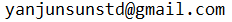 Steve ShellhammerQualcommAlfred AsterjadhiQualcommGeorge CherianQualcommAbhishek PatilQualcommYouhan KimQualcommBin TianQualcommDuncan HoQualcommGaurang NaikQualcommAbdel Karim AjamiQualcommXiaofei WangInterDigitalHanqing louInterDigitalCIDCommenterClausePageCommentProposed ChangeResolution11998Eunsung Park9.3.1.22.5165.47Change "~ of the EHT variant of the Common Info Field ~" to "of the EHT variant Common Info field ~".As in comment.RevisedAgree with the commenter in principle.Tgbe editor please implement changes as shown in doc 11-22/1001r0 tagged as #11998 10981Yanjun Sun9.3.1.22.5165.53For NOTE1, a better reference is 36.1.1 instead of 35.5.2As in commentRevisedAgree with the commenter in principle that the reference is outdated. The best reference would be subclause 35.16.1 which has the corresponding normative text as follows:
“An EHT AP shall not assign an AID value of 2007 to any STA or non-AP MLD.”Tgbe editor please implement changes as shown in doc 11-22/1001r0 tagged as #1098111495Xiaofei Wang9.3.1.22.5166.06it is unclear why the EHT spatial resue fields need to be included twice, once in the common info field, once in the special user info field for any EHT variant of the trigger frame, suggest to consolidate them, or remove from special user info fieldas in commentRejectedThere is a motion to always include the EHT Spatial Reuse 1 subfield and the EHT Spatial Reuse 2 subfield ([Motion 150, #SP368, [92] and [322]]). There were related discussions on the tradeoff between simplicity in decoding at the receiver and the overhead in the Trigger frame. The group has chosen the current design mainly for its simplicity.Reference:In a Trigger frame that solicits an EHT TB PPDU, a Special User Info field is placed immediately after the Common Info field and the Special User Info field carries the following non-derived subfields of the U-SIG in the TB PPDU:…•	Spatial Reuse 1 (4 bits)•	Spatial Reuse 2 (4 bits)… …  [Motion 150, #SP368, [92] and [322]]11496Xiaofei Wang9.3.1.22.5166.61it needs to be clarified what 320-1 and 320-2 are; if specified elsewhere, a reference is needed.as in commentRevisedAgree with the commenter in principle. As 320-1 and 320-2 are not defined, they’ve been replaced with 320 and a reference to 36.3.23.2 (Channelization for 320 MHz channel) has been added. In addition, the first row of Table 36-2 has been revised as well for consistency.Tgbe editor please implement changes as shown in doc 11-22/1001r0 tagged as #1149613048Huizhao Wang9.3.1.22.5166.63Why there are two different encoding values for 320MHzPlease provide explanationRevisedAgree with the commenter in principle. A reference to 36.3.23.2 (Channelization for 320 MHz channel) has been added to explain the meaning of 320-1 and 320-2.Tgbe editor please implement changes as shown in doc 11-22/1001r0 tagged as #11496, same as above10959RUI YANG9.3.1.22.5167.06"value" should be "values"as in commentAcceptedTgbe editor please implement the change proposed by the Commenter.12353Hiroyuki Motozuka9.3.1.22.5167.07"and" in the subfield name should be capitalized.Replace "and" with "And" in "The U-SIG Disregard and Validate subfield"AcceptedTgbe editor please implement the change proposed by the Commenter.11497Xiaofei Wang9.3.1.22.5167.33"action to receiving STA" is not correct; suggest to change to "Receiving STA Action"as in commentAcceptedTgbe editor please implement the change proposed by the Commenter.11498Xiaofei Wang9.3.1.22.5167.56The note contains actual format specifications and should be converted to regular textas in commentRevisedAgree with the commenter in principleTgbe editor please implement changes as shown in doc 11-22/1001r0 tagged as #11498ParameterValueCH_BANDWIDTHIndicates the bandwidth in the U-SIG of the expected EHT TB PPDU(s). Enumerated type:CBW20 for 20 MHz. CBW40 for 40 MHz. CBW80 for 80 MHz. CBW160 for 160 MHz. CBW320-1 for  (#11496 ). CBW320-2 for  (#11496 ).